Язык и секреты живописи Или о постижении скрытого смысла картины Смирнов В. Л. 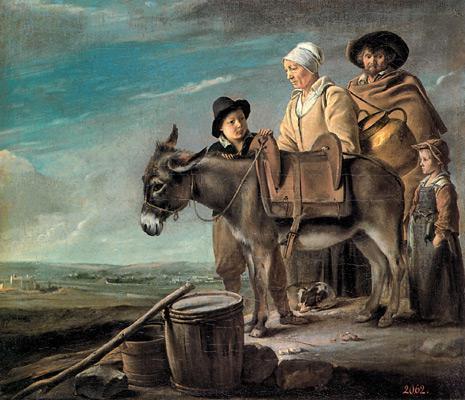 Я отвечаю, что картины пишут головой, а не руками; и тот, кто потерял голову, только позорится. МикеланджелоИскусство призвано раскрывать истину в чувственной форме. ГегельЖивопись не что иное, как изображение духовных понятий, хотя и воплощенное в телесных фигурах, выполненных согласно определенному порядку и в определенной манере. ПуссенВещи, обладающие совершенством, не должно смотреть второпях, но медленно рассматривать, оценивая и с пониманием. Нужно пользоваться одними и теми же средствами как для того, чтобы правильно о них судить, так и для того, чтобы хорошо их делать. ПуссенВсе искусства имеют общий корень, на глубинном уровне все они связаны между собою — поэзия, музыка, изобразительные искусства. ФридлендерВведениеПредставьте, дорогой читатель, что вы пришли в Эрмитаж, прошли в залы французской живописи на втором этаже и ваше внимание привлекла поэтичная, прекрасно исполненная картина Луи Ленена "Семейство молочницы". Сюжет её крайне прост: на фоне пейзажа изображены молочница с медным кувшином для молока за спиной, её муж и двое их детей. Рядом с ними, словно член семьи, стоит ослик; у ног молочницы свернулась в клубок собачка.В сравнении с тем, как изображались крестьяне и вообще простой народ в творчестве Брейгеля, Браувера, Остаде, в молочнице, её муже и детях нет грубости, приземлённости. Они серьёзны, значительны и полны достоинства. Обычно в этом и видят всё содержание картины, и, полюбовавшись изысканным колоритом, блестящей манерой исполнения, зритель переходит к созерцанию следующих картин.Но вас удивит, дорогой читатель, что за видимой простотой сюжета, лаконичностью изображения скрыто глубокое философское и нравственное содержание. Ведь художникам XVII века было привычным для выражения своих мыслей использовать аллегории и символы. Посмотрим на картину Луи Ленена с этой точки зрения.Прежде всего возникает вопрос, почему изображено семейство именно молочницы. Молоко — первая пища любого человека, символ питания — телесного и духовного. В раннехристианской церкви молоко подавали вновь окрещённым, молоком причащали детей и стариков. Роль молока столь велика в жизни людей, что она отразилась в народной речи. О здоровом человеке в похвалу говорят "кровь с молоком". О глубоких, вкоренившихся в человека привычках, навыках, знаниях говорят: "Он впитал это с молоком матери". Молочница является центром композиции, цвет её одежды и головного убора, схожий с цветом молока и сливок, выделяет её, подчёркивает важность её труда для жизни людей. Белый головной убор является символом чистоты помыслов молочницы. Собачка у ног молочницы — символ её верности семье, своему делу, своему назначению.На переднем плане картины изображён осёл. Обычно осла воспринимают как образец глупости и упрямства. Таким, например, он предстаёт в баснях Эзопа и Крылова. Но в христианской традиции осёл — символ простоты, скромности, терпения и смирения, трудолюбия. Валаамова ослица знала лучше своего хозяина волю Божью и спасла его от неверного пути и гибели. Осёл присутствовал при Рождестве Христовом, на осле Дева Мария с Младенцем совершала бегство в Египет, на осле же Спаситель въезжал в Иерусалим. В картине Ленена осёл олицетворяет указанные выше христианские добродетели, характеризующие семейство молочницы. Художник тактично соединяет символическое значение осла с правдой крестьянского быта, где осёл был обычным домашним животным.Семейство молочницы изображено на переднем плане картины, крупно, на фоне неба, что подчёркивает его связь с небесным, духовным.Итак, используя язык символов, Луи Ленен возвысил труд и нравственность простых людей, которые телесно и духовно питают свой народ, свою страну. Простая трудовая семья добродетельна и прочна, она и кормилица, и источник духовной силы страны.Теперь вы видите, дорогой читатель, как изменилось восприятие картины после анализа содержащейся в ней символики. Образ простого человека вырос до эпической, почти библейской высоты. И стало понятно, почему семейство молочницы занимает такое значительное место в картине и выглядит так величественно.Луи Ленен за проявлениями повседневной, обыденной жизни сумел увидеть скрытое глубокое философское содержание. Обычной жанровой сценке он придал символическое звучание, поднял её до уровня философского обобщения.Цель этих публикаций — показать способы постижения скрытого смысла произведений живописи. Ведь так много высоких духовных наслаждений могут дать картины великих мастеров!Но мы живём в сложном, быстро меняющемся мире. Современная цивилизация, целиком основанная на научно-техническом прогрессе и создающая непрерывный поток суетной информации, бешеный ритм жизни, не позволяет нам даже одуматься, а не то что вникать в скрытый смысл картин. Поэтому современному человеку, даже искренне любящему живопись, чувствующему её очарование, бывает трудно понять духовное содержание многих великолепных полотен, те мысли и чувства, которые хотел выразить их автор. Хотя часто даже при беглом взгляде на картину явственно чувствуется, что в ней есть какое-то внутреннее содержание, которое нуждается в расшифровке. А при внимательном рассмотрении окажется, что таких картин гораздо больше, чем может показаться на первый взгляд.Как мы уже убедились, выдающаяся картина может иметь две стороны: одну внешнюю, видимую (форма, цвет, сюжет и т. д.) и другую, скрытую, имеющую подтекст.Внешнюю сторону картины всегда можно более или менее точно выразить словами сразу, при первом знакомстве с картиной.Но скрытое философское, духовное содержание подобных выдающихся картин, которое открывает нам, как автор относится к людям, к миру, как он понимает добро и зло, чему он служит, какую цель имел он в виду, создавая своё произведение, раскрывается не сразу, проникновению в духовное, философское содержание таких картин нужно учиться.Конечно, есть великие произведения живописи, не имеющие скрытого подтекста. Их нравственное, духовное содержание глубоко, но в то же время достаточно очевидно, а понимание не требует особого анализа. К таким произведениям относятся многие знаменитые портреты: например, "Портрет папы Иннокентия X" работы Веласкеса или "Портрет старика в красном" Рембрандта. Для понимания подобных портретов нужен житейский опыт, умение распознать характер человека по его внешнему облику. Сюда же следует отнести и блестяще исполненные жанровые сценки, идейное содержание которых бывает почти полностью выражено в названии картины: например, "Молитва перед обедом" Шардена или его же "Трудолюбивая мать". В них художник в поэтичной форме показывает образцы добродетельного поведения. Скрытого подтекста не имеют и многие прекрасные пейзажи. Например, большинство пейзажей Ян ван Гойена, Альберта Кейпа, Похитонова, С. Ю. Жуковского. Эти пейзажи великолепно передают оттенки самых разных настроений, ощущений, которые художник хочет вызвать у зрителя: тишины, умиротворённого созерцания, полноты жизни, радости, печали и т. д. Эмоциональное воздействие на зрителя и есть цель этих пейзажей. Вглядываясь в них, зритель подчас узнаёт о природе то, чего он ранее не замечал, открывает новые грани её красоты и обаяния и, становясь духовно богаче, поневоле начинает больше любить и ценить дивный божий мир.В этих лекциях подробно разбираются только те картины, которые имеют скрытый философский, нравственный подтекст.А зачем вообще нужно понимание духовного содержания художественного произведения?Во-первых, подлинное искусство "…является только одним из способов осознания и выражения божественного, глубочайших человеческих интересов, всеобъемлющих истин духа"1. Поэтому без понимания идейного содержания произведения неполноценно его восприятие 2. Ведь "чем лучше понимают произведение, тем больше могут наслаждаться им" 3.Во-вторых, "…искусство часто служит ключом, а у некоторых народов единственным ключом, для понимания их мудрости и религии" 4.Словом, подлинное произведение искусства ориентировано не только на зрительное впечатление. Иначе оно перестало бы выполнять своё назначение 5.Следует ещё добавить, что постижение скрытого смысла произведения — увлекательное занятие, расширяющее умственный кругозор.Но существующая художественная критика в большинстве случаев не может помочь любителю живописи понять скрытый смысл картины. Даже анализируя отдельно взятую картину, художественная критика в большинстве своём уделяет ничтожно малое внимание смысловому анализу, сосредотачиваясь на истории создания картины, выяснении прототипов героев и характеристике технического мастерства художника. Кроме того, некоторые авторы дают произвольное толкование картин, опираясь на чужое мнение.Вот примеры к сказанному. В капитальном исследовании М. В. Алпатова "Художественные проблемы итальянского возрождения" (Москва, "Искусство", 1976), на стр. 175 при разборе картины Тициана "Любовь небесная и Любовь земная" читаем: "… роскошно одетая женщина — это священная небесная любовь, обнажённая — светская, человеческая". Но при любой трактовке сюжета картины символика одежд и атрибутов "роскошно одетой женщины" говорит явно о земной любви, а обнажённой — о небесной (см. главу "VIII. Композиция"). Ошибочное утверждение М. В. Алпатов делает, ссылаясь при анализе картины на работы Панофски, Винда и других. В альбоме "Рембрандт" ("Белый город", Москва, 1997 г.; текст: Мауриция Тадзартес; оформление: Джованни Брески) читаем на стр. 22 о картине "Похищение Ганимеда": "Этот шедевр исполнен глубокого смысла, до сих пор во всех тонкостях не раскрытого". Тем не менее потом она пишет: "...у Рембрандта же на полотне он изображён младенцем, чья чистая душа страстно стремится к Богу". М. Тадзартес приводит эту ошибочную трактовку картины, не опровергая её. Она предполагает, что Рембрандт воплотил в своём "Похищении Ганимеда" идею из комментариев Карела ван Мандера к "Метаморфозам" Овидия. Но смешно говорить о том, кто плачет и писает со страху, что он страстно стремится к Богу. Сам по себе образ Ганимеда действительно является символом стремления человеческой души к совершенству, к Богу, но надо учесть, что Рембрандт очень свободно трактовал античные сюжеты (например, сюжет о Данае), используя лишь ту часть их фабулы, которая была нужна для выражения его идеи (разбор картины "Похищение Ганимеда" см. в следующей главе).И этот ряд нелепых казусов можно было бы продолжить. Хотя лекции посвящена живописи, я часто для большей убедительности высказываемых мыслей буду прибегать к другим видам искусства: художественной литературе, скульптуре, иногда даже к музыке.Ведь законы художественного мышления, законы художественного освоения окружающего нас мира и его изображения одни и те же для писателя, поэта, художника, скульптора, композитора. Различен материал, в который они облекают свои видения, мысли, чувства, переживания: это слова, краски и холсты, мрамор и бронза, звуки. Различны и инструменты, которыми они работают. Но основные художественные средства, с помощью которых творец воплощает свой замысел, не зависят от эпохи, стилистических направлений и жанров, например, такие элементы композиции, как деталь, символ, аллегория, гипербола, антитеза, ритм, а также сущность композиции произведения в целом: её назначение выражать мысли художника.Цель же искусства — постижение внутреннего мира человека, стремление выяснить, что помогает человеку сохранить или вновь обрести свою божественную душу и что мешает ему быть духовным человеком, а также участие в обсуждении проблем, волнующих современное художнику общество.Так понимали значение своего творчества великие деятели искусства.Список литературы1. Гегель. "Эстетика" в четырёх томах. Издательство "Искусство". М., 1968, том 1-й, стр. 13. Перевод Б. Г. Столпнера.2. О том, что понимание мысли произведения усиливает впечатление от произведения искусства, говорится в "Беседе об искусстве Н. Н. Ге в Киевской рисовальной школе" (март 1886 г.): "Мертвое, вещь не требует понимания, ничего не говорит, всякое разъяснение не нужно — отсюда ложное понятие, что всякая картина хороша, которая не требует объяснения... Вспомните самую известную картину, и вам потребуется объяснение, и объяснение только усилит впечатление произведения искусства. Мадонна Рафаэля, Сикстинская — непременно надо знать... идею. "Страшный суд" Микель Анджело: когда узнаете, что этот великий художник передал в своей картине то вероучение Страшного суда, которое занимало всю западную католическую церковь, все народы до 1000 года... когда вы узнаете, что традиционно в этой картине: М[икель] А[нджело] сохранил Страшный суд всех предшественников своих; когда вы узнаете, что эта картина — страница Божественной комедии Данте; когда узнаете, что в этой картине Микель Анджело, страдая страданиями окружающих людей, искал выразить свою веру и надежду на справедливость, которая, по его мнению, одна могла остановить страдания всех несчастных... Тогда только вы поймете живую мысль этого великого человека и великого художника". "Мастера искусств об искусстве". Издательство "Искусство", М., 1970, том 7, стр. 20.3. Ганс Зедльмайр. "Искусство и истина: Теория и метод истории искусства". Издатель Андрей Наследников. Перевод с немецкого Ю. Н. Попова. Послесловие В.В. Бибихина. — СПб.: Ахiома, 2000 (Классика искусствознания). Стр. 137.4. Гегель. "Эстетика" в четырёх томах. Издательство "Искусство". М., 1968, том 1-й, стр. 13–14. Перевод Б. Г. Столпнера.5. Гегель считает, что задачи искусства определяют его содержание, круг идей, а содержание, в свою очередь, определяет форму произведения: "Мы уже указали на то, что истинной задачей искусства является осознание высших интересов духа. Из этого сразу же следует, что, поскольку речь идет о содержании, художественное творчество не может отдаваться безудержной фантазии; эти духовные интересы устанавливают определенные точки опоры для его содержания, сколь многообразными и неисчерпаемыми ни были бы его формы и образы. То же касается и самих форм — они также не предоставлены полному произволу. Не всякое формообразование способно выразить и воплотить эти интересы, воспринять их в себя и передать их, но определенное содержание определяет также и соответствующую ему форму".Гегель. "Эстетика" в четырёх томах. Издательство "Искусство". М., 1968, том 1-й, стр. 19–20. Перевод Б. Г. Столпнера.О порочности, даже бесчеловечности искусства, ориентированного только на зрительное впечатление, пишет знаменитый знаток живописи Макс Фридлендер:"Французские импрессионисты настойчиво декларировали необходимость отказа от человеческого участия. Так, Моне однажды рассказывал Клемансо: "Я стоял у постели умершей женщины, которую я, признаюсь, когда-то очень любил... да и в тот момент продолжал еще любить. Я рассматривал ее виски и говорил сам себе — какой интересный фиолетовый цвет... В основе явно синий, только какой? И наверное, еще красный? И, может быть, желтый..." Искусство, ориентированное на абсолютность зрительных впечатлений, превращалось в искусство бесчеловечное.Программным требованием импрессионистов был отказ от любого духовного упорядочивания, от любой интерпретации — во имя непосредственно воспринимаемого образа; во главу угла они поставили лозунг — "все было усладой счастливых очей". В области субъективного, в сфере души и ее отношения к видимому миру, им это удалось в полной мере, в области же объективного они не достигли желаемого результата. Их глаз — не что иное, как орган духа и души, составляющих некое единое целое, склонности и интересы которого диктуют выбор точки зрения, направления взгляда и объекта. Именно поэтому их творения в той же мере определяются личностью художника, что и творения тех, кто сознательно идеализирует видимое.Так называемое абстрактное искусство дошло в этом смысле до крайности. Сочтя, что в живописи по-прежнему слишком много от духовной мыслительной сферы, источником которой является природа, художники в своем стремлении к чисто визуальному искусству и вовсе отвернулись от природы.Нелепость этого последнего художественного увлечения (хотя оно, быть может, и не последнее) заключается в том, что самые дерзкие и радикальные художники обратились, в конечном счете, к самому примитивному живописному жанру — к орнаменту, который уже ничему не служит, а просто парит свободно в пустом пространстве."Макс Фридлендер. "Об искусстве и знаточестве". Перевод с нем. М. Ю. Кореневой под ред. А. Г. Наследникова. СПб: Андрей Наследников, 2001 (Классика искусствознания). Стр. 22–23.Тем читателям, которых интересуют проблемы эволюции и деградации искусства, интересно будет прочесть книгу писателя и историка культуры В.Вейдле (1895–1979) "Умирание искусства" (Москва, издательство "Республика", 2001), а также книгу "Ночные мысли" (Москва, издательская группа "Прогресс", 2000), написанную одним из ярчайших литераторов "серебряного века", автором "Образов Италии" Павлом Муратовым (1881–1950).